ПОЛОЖЕНИЕ о проведении Открытого конкурса эссе им. Р. Бартини «Многомерность вселенной»1. ОБЩИЕ ПОЛОЖЕНИЯ1.1. Открытый конкурс эссе им. Р. Бартини «Многомерность вселенной» (далее - Конкурс) проводится в рамках программы взаимодействия ФГБОУ ВО «Брянского государственного инженерно-технологического университета» (далее – университет, вуз, БГИТУ), Государственного фонда развития Северо-Запада, Русского космического общества.1.2. Организаторы Конкурса:ФГБОУ ВО «Брянский государственный инженерно-технологический университет» (далее – университет, вуз, БГИТУ);Государственный фонд развития Северо-Запада;Русское космическое общество1.3. Цель Конкурса: популяризация философского знания.1.4. Задачи Конкурса:развитие философского мировоззрения молодежи;стимулирование развития творческой инициативы у молодых исследователей;поддержка одаренных студентов и молодых ученых;повышение интереса у молодежи к исследовательской работе и профессиональному занятию наукой.УЧАСТНИКИ КОНКУРСАВ конкурсе могут принимать участие обучающиеся среднеобразовательных учреждений,высших учебных заведений и молодые ученые.Потенциальный участник Конкурса должен зарегистрироваться в информационной системе на сайте университета (www.bgitu.ru).Участник Конкурса имеет право представить на Конкурс 1 (одну) работу. МЕСТО И ФОРМА ПРОВЕДЕНИЯ КОНКУРСАБазовым вузом проведения Конкурса является ФГБОУ ВО «БГИТУ». Базовый вуз обеспечиваеторганизационное, методическое и информационное сопровождение мероприятия.Конкурс проводится в один этап.Конкурс проводится по следующим номинациям:Конкурс эссе школьников (старшие классы);Конкурс эссе студентов (уровни бакалавриата и специалитета);Конкурс эссе магистрантов и аспирантов;Конкурс эссе молодых ученых.СРОКИ ПРОВЕДЕНИЯ КОНКУРСАКонкурс проводится в период с  15 февраля по 01 апреля 2019 г.В срок не позднее чем за 10 дней до начала Конкурса проводятся следующие мероприятия:формирование оргкомитета Конкурса;проведение информационной кампании Конкурса;регистрация участников в информационной системе;подача конкурсных работ.В период проведения Конкурса реализуются следующие мероприятия:экспертиза эссе, допущенных до участия в Конкурсе;подведение финальных итогов Конкурса;награждение участников и победителей.РУКОВОДСТВО КОНКУРСОМОбщее руководство Конкурсом осуществляет оргкомитет с правами жюри, который определяет порядок работы жюри, оценивает работы, подводит итоги Конкурса.Состав оргкомитета Конкурса, а также регламент его работ определяется внутренними нормативными документами ФГБОУ ВО «БГИТУ».Общее руководство организацией и проведением мероприятия осуществляет Брянский государственный инженерно-технологический университет.Оргкомитет оставляет за собой право изменить количество номинаций, количество призовых мест и осуществляет подбор состава жюри для оценки конкурсных работ.В ходе оценки конкурсных работ оргкомитет имеет право использовать дополнительные критерии оценки.ТРЕБОВАНИЯ К СОДЕРЖАНИЮ И ОФОРМЛЕНИЮ КОНКУРСНЫХ РАБОТ Темы эссе конкурса:Космос – спасение человечества: proetcontra.Взаимоотношение человечества и космоса: пути развития.Русский космизм – основа и перспектива развития общества.«Планета есть колыбель разума, но нельзя вечно жить в колыбели» К.Э. Циолковский.Русский космизм и глобальные проблемы XXI века.Образ человека в русском космизме.Ноосферное мировоззрение XXI века.Роль русского космизма в искусстве XX-XXI веков.Содержание конкурсной работы.В представляемом на Конкурс эссе обязательными элементами являются:1. Введение. В нем обосновывается актуальность темы, раскрывается расхождение мнений, обосновывается структура рассмотрения темы, осуществляете переход к основному суждению.2. Основная часть, текст которой должен соответствовать заголовку и всесторонне раскрывать тему. Структура основной части:формулировка суждений и аргументов, которые выдвигает автор, обычно, два-три аргумента; доказательства, факты и примеры в поддержку авторской позиции; анализ контр-аргументов и противоположных суждений, при этом необходимо показать их слабые стороны.3. Заключение. Повторяется основное суждение, резюмируются аргументы в защиту основного суждения, дается общее заключение о полезности данного утверждения.4. Библиографический список.Требования к оформлению. Объем в среднем 9–12 страниц. Формат страницы – А4, все поля страницы – 2 см. Шрифт Times New Roman, размер шрифта – 14 кегль, межстрочный интервал – 1,5, абзац (красная строка/отступ) – 1,25 см, выравнивание основного текста работы – по ширине, редактор Microsoft Word (любая версия). Нумерация страниц вверху посередине страницы. Заголовки структурных элементов работы размещаются посередине страницы, оформляются ПРОПИСНЫМИ БУКВАМИ. Ссылка на литературный источник приводится в скобках по окончании цитаты, в форме номера, соответствующего его положению в библиографическом списке. Библиографический список составляется в алфавитном порядке.ПОДВЕДЕНИЕ ИТОГОВИтоги Конкурса проводятся отдельно по каждой номинации.В каждой номинации определяется победитель (1 место) и призеры (2, 3 места), которые награждаются грамотами (дипломами)и (по решению оргкомитета Конкурса) ценными призами.По решению оргкомитета отдельные, особо отличившиеся, участники конкурса могут так же награждаться грамотами (дипломами)и/или ценными призами.Все участники Конкурса получат соответствующие сертификаты.МЕСТО, СРОКИ И ВРЕМЯ ПРИЕМА ЗАЯВОК8.1 Приём Чемпионатных заявок осуществляется только в электронной форме через информационную систему на сайте университета (www.bgitu.ru).8.2 Контактная информация по вопросам участия в Конкурсе:8-960-564-84-75, ruso.iren@gmail.com, Рудакова Ирина Викторовна.Дата начала регистрации участников: «15» февраля2019 г.Дата окончания регистрации участников: «28» февраля 2019 г.Приложение 1к Положению о КонкурсеПримеры оформления элементов работыТитульный лист«Влияние химического состава среды на жизнедеятельность инфузорий»Номинация конкурса 1 «Исследование влияния негативных факторов среды на природные комплексы и объекты»СодержаниеОсновной текст работыВВЕДЕНИЕТекст раздела текст раздела текст разделатекст раздела текст разделатекст раздела текст разделатекст раздела текст разделатекст раздела текст разделатекст раздела текст раздела.РАЗДЕЛ 1. МАТЕРИАЛЫ И МЕТОДЫ ИССЛЕДОВАНИЯТекст раздела текст раздела текст разделатекст раздела текст разделатекст раздела текст разделатекст раздела текст разделатекст раздела текст разделатекст раздела текст раздела.Пример оформления иллюстративного материалаТаблица 1 – Перечень регистрируемых параметровПример оформления рисунков (фотографии, графики, диаграммы – это тоже рисунки!)Пример оформления библиографического спискаБИБЛИОГРАФИЧЕСКИЙ СПИСОКЛабораторный практикум по экологии человека: Учебно-методическое пособие. - Архангельск: Поморский государственный университет, 2002. - 181 сМуравьев А.Г., Пугал Н.А., Лаврова В.Н. Экологический практикум: Учебное пособие с комплектом карт-инструкций / Под ред. к.х.н. А.Г. Муравьева. – СПб.: Крисмас+, 2003.Школьный экологический мониторинг: Учеб.-метод. пособие для учителей и учащихся / под ред. Т.Я. Ашихминой. - М. :Агар, 2000. - 386 с.Экологический словарь (электронный ресурс) – Режим доступа: http://www.ecosystema.ru/07referats/slovar/, дата обращения 10.01.2016Приложение 2к Положению о КонкурсеРегистрационная форма участника конкурса (заполняется на каждого автора)Фамилия_______________________________________________________________________ Имя ____________________________________________________________________________ Отчество ________________________________________________________________________Учебное заведение _______________________________________________________________(наименование, населенный пункт)Тема конкурсной работы _________________________________________________________Номинация конкурса _____________________________________________________________Научный руководитель ___________________________________________________________(Ф.И.О., должность)Введение ……………………….Раздел 1. Материалы и методы исследованияРаздел 2. Результаты исследований …………Заключение ……………………………………Библиографический список ………………….Стр.39152930№ п/пНаименование параметраКратность определенияНаименование объекта исследования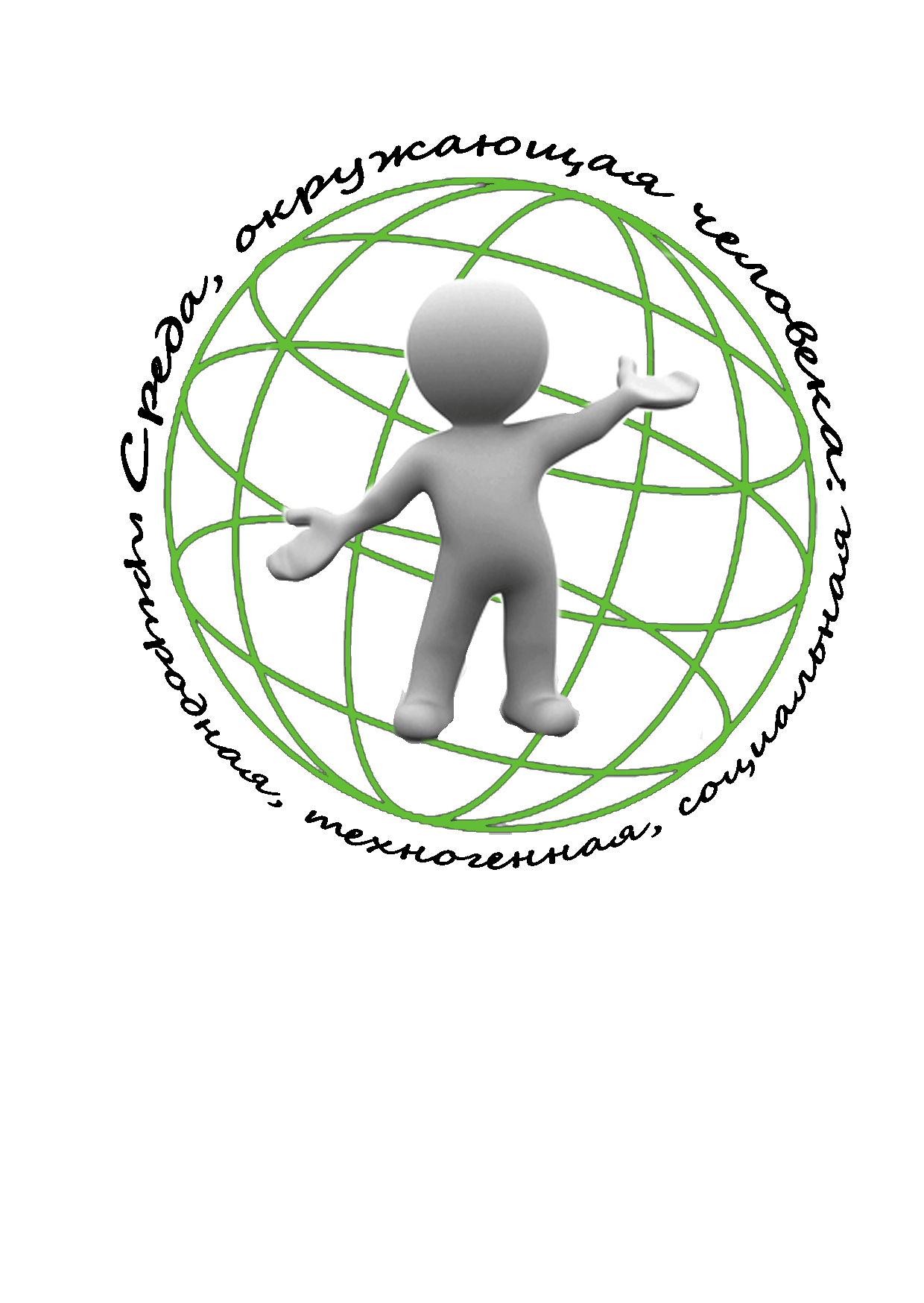 Рисунок 1 – Эмблема конференцииРисунок 2 – Число участников конференции по годам